Résumé du protocole de finalisation de l’année universitaire 2019/2020 et de préparation de la rentrée universitaire 2020/2021 sous Covid-19.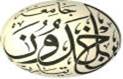 Mode opératoire Université de TiaretDans l’objectif d’assurer la finalisation de l’année universitaire en cours et de préparer la prochaine rentrée universitaire sous Covid-19, en respectant les consignes et les mesures sanitaires citées dans le protocole cadre du MESRS et tout en veillant au respect des normes pédagogiques, une cellule de suivi et d’accompagnement  a été installée en date du 21/07/2020 par décision de Mr. Le Recteur, suite à l’arrêté ministérielle  n°453 du 15 juillet 2020.Le planning général de gestion qui a été adopté par la cellule, après plusieurs séances de travail, est devisé en deux phases :Phase de préparation, Calendrier des activités pédagogique après reprise.Phase de préparation :Calendrier des activités pédagogique après reprise :Pour les étudiants de l’annexe de Ksar chellala : il faut exploiter les 06 semaines du 01/09/2020 au 15/10/2020 pour dispenser les enseignements du second semestre de l’année en cours des UE fondamentales et de Méthodologie et laisser les UE de découverte et Transversales  à dispenser exclusivement en ligne.  En fonction des capacités d’hébergement de la cité universitaire de Ksar chellala, on peut utiliser le système à double vacation :De 08 h à 13 : premier créneau De 13h à 18 h : deuxième créneau.PériodeLes actions de préparation importantes et recommandationsLes actions de préparation importantes et recommandationsLes actions de préparation importantes et recommandationsPériodePédagogie Œuvres UniversitaireMesures d’accompagnementUne à deux semaines avant le   23/08/2020- Préparer les emplois du temps  d’enseignement de révision et d’accompagnement des UE fondamentales et de Méthodologies étalés sur deux semaines bloquées (la durée de chaque séance est réduite à une heure). - Les UE de découverte et transversales reste exclusivement en ligne.- répartir les étudiants par groupes en veillant à respecter la norme 16 étudiants par 50m2- Hébergement : 1 étudiant/chambre- Restauration : repas à emporter  et étaler les horaires de distribution des repas.- Transport : ajouter d’autres rotations et respecter la norme de  25 étudiants/Bus - Les étudiants doivent se présenter aux cités universitaires selon le planning établi et doivent aussi libérer les chambres  à la fin de la période prévue.Désignation des chefs de groupes (rentrée-sortie au campus, hygiène, organisation des mouvements au sein des campus) Mette en place un plan de circulation à l’intérieur des campusUne à deux semaines avant le   23/08/2020Communication des emplois du temps  et de la nouvelle répartition  en  groupes aux étudiants et aux enseignants à travers les sites des facultés, annexes, institut et départements et par tous moyens de communication disponible (éviter l’affichage classique).Réaménager  des espaces internet qui peuvent accueillir  les étudiants en respectant les mesures sanitaires recommandées.Acquisition des appareils de Test de température Réaménager  des espaces internet qui peuvent accueillir  les étudiants en respectant les mesures sanitaires recommandées.Une à deux semaines avant le   23/08/2020Les enseignants doivent mettre à jour les critères d’évaluation du contrôle continu par rapport à la situation actuelle.Les méthodes d’évaluation adoptées doivent être communiquées aux étudiants. Création d’une cellule d’écoute et d’accompagnement psychologique.Date/ PériodeActivitéCibleobservation16/08/2020Reprise du travailPersonnel administratif, d’entretien et d'hygièneDu 16/08/2020 au 23/08/2020Communication des emplois du temps.Chefs de départementsUtiliser tous moyens de communication disponibles et éviter l’affichage classique.23/08/2020Signature des PVs numérique et engagement des enseignants à poursuivre les actions pédagogiques entreprises depuis mars 2020.EnseignantsContinuer à mettre en ligne les supports pédagogiques, en particulier ceux des matières Transversales et de Découvertes.A partir du 23/08/2020Retour des doctorants et des étudiants en M2 (et 5ième a. vétérinaires)DoctorantsMaster 25ièmeA. VétérinaireConsignes à respecter :Port obligatoire du Masque (Bavette)Distanciation physique de 01.5 mInterdiction des regroupementsDu 23/08/2020 au 31/08/2020Examen du S1 de l’annexe de Ksar ChellalaFinaliser le reste des rattrapages du S3 (M2) des facultés, annexes et institut qui n’ont pas encore finalisé.Etudiants et enseignants  concernés.Consignes à respecter :Port obligatoire du Masque (Bavette)Distanciation physique de 01.5 mInterdiction des regroupementsDu 01/09/2020 au 15/09/2020Reprise des enseignements par vagues de  deux semaines bloquéesConsignes à respecter :Port obligatoire du Masque (Bavette)Distanciation physique de 01.5 mInterdiction des regroupements1ère Vague : L1 (LMD) et 1ière A. VétérinaireDu 16/09/2020 au 30/09/2020Reprise des enseignements par vagues de  deux semaines bloquéesConsignes à respecter :Port obligatoire du Masque (Bavette)Distanciation physique de 01.5 mInterdiction des regroupements2ième vague : L2 (LMD) et 2ième + 3ième A. vétérinaireTenir compte des étudiants 2ièmeA  endettés en 1ère A.  Du 01/10/2020 au 15/10/2020Reprise des enseignements par vagues de  deux semaines bloquéesConsignes à respecter :Port obligatoire du Masque (Bavette)Distanciation physique de 01.5 mInterdiction des regroupements3ième vague : L3+M1 (LMD) et 4ième+5ièmeA. vétérinaireTenir compte des étudiants 3ièmeA  endettés en 1ère et 2ième A.  Du 17/10/2020 au 10/11/2020Déroulement des examens et rattrapagesEnseignantsEtudiantsPlanifier les examens aussi par vague et il faut aussi prévoir les examens des endettés.Du 11/11/2020 au 17/11/2020Délibérations définitivesEnseignants18/11/2020Date prévue de la prochaine rentrée universitaire. Communauté Universitaire-  Préconiser les cours en ligne pour les L1 « 2020/2021 ». (en fonction de la situation sanitaire).